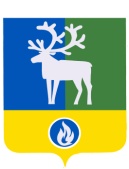 СЕЛЬСКОЕ ПОСЕЛЕНИЕ ПОЛНОВАТБЕЛОЯРСКИЙ РАЙОНХАНТЫ-МАНСИЙСКИЙ АВТОНОМНЫЙ ОКРУГ – ЮГРААДМИНИСТРАЦИЯ СЕЛЬСКОГО ПОСЕЛЕНИЯ ПОЛНОВАТпроектПОСТАНОВЛЕНИЕот _________2018 года                                                                                                         № ___ О внесении изменений в постановление администрации сельского поселения Полноват от 8 ноября 2010 года № 78В соответствии с Федеральным законом от 4 июня 2018 года № 146-ФЗ «О внесении изменения в статью 2 Федерального закона «Об организации предоставления государственных и муниципальных услуг» постановляю:1. Внести в постановление администрации сельского поселения Полноват от 8 ноября 2010 года № 78 «О Порядке формирования и ведения реестра муниципальных услуг, предоставляемых органами местного самоуправления сельского поселения Полноват, муниципальными учреждениями сельского поселения Полноват и иными организациями, в которых размещается муниципальное задание (заказ)» изменение, изложив пункт 4 в следующей редакции:«4. Опубликовать настоящее постановление в бюллетене «Официальный вестник сельского поселения Полноват.».2. Внести в приложение «Порядок формирования и ведения реестра муниципальных услуг, предоставляемых органами местного самоуправления сельского поселения Полноват, муниципальными учреждениями сельского поселения Полноват и иными организациями, в которых размещается муниципальное задание (заказ)» к постановлению администрации сельского поселения Полноват от 8 ноября 2010 года № 78 «О Порядке формирования и ведения реестра муниципальных услуг, предоставляемых органами местного самоуправления сельского поселения Полноват, муниципальными учреждениями сельского поселения Полноват и иными организациями, в которых размещается муниципальное задание (заказ)» изменение, изложив абзац 2 пункта 1.6 раздела 1 «Общие положения» в следующей редакции: «муниципальная услуга – деятельность по реализации функций органа местного самоуправления, которая осуществляется по запросам заявителей в пределах полномочий органа местного самоуправления по решению вопросов местного значения, установленных в соответствии с Федеральным законом от 6 октября 2003 года № 131-ФЗ «Об общих принципах организации местного самоуправления в Российской Федерации» и уставами муниципальных образований, а также в пределах предусмотренных указанным Федеральным законом прав органов местного самоуправления на решение вопросов, не отнесенных к вопросам местного значения, прав органов местного самоуправления на участие в осуществлении иных государственных полномочий (не переданных им в соответствии со статьей 19 указанного Федерального закона), если это участие предусмотрено федеральными законами, прав органов местного самоуправления на решение иных вопросов, не отнесенных к компетенции органов местного самоуправления других муниципальных образований, органов государственной власти и не исключенных из их компетенции федеральными законами и законами субъектов Российской Федерации, в случае принятия муниципальных правовых актов о реализации таких прав;».2.  Опубликовать настоящее постановление в бюллетене «Официальный вестник сельского поселения Полноват».3. Настоящее постановление вступает в силу после его официального опубликования.4. Контроль за выполнением постановления оставляю за собой.Глава сельского поселения Полноват                                                                     Л.А. Макеева